MIT X THEi STEM Summer Camp夏日學習營2019 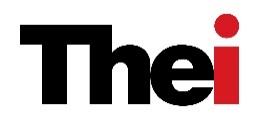 Application form申請表格Please refer to the back for the Important Information and Application Procedure. 請參閱背頁之重要資訊及申請程序The completed application form should be sent to the Student Development Office (SDO) of THEi by post or by fax. 請將填妥的申請表格以郵遞或傳真方式送回香港高等教育科技學院學生發展處Please complete this Form in BLOCK LETTERS using black or blue pen. 請用黑色或藍色筆以正楷填寫本表格Collection of Personal Data Your personal data collected in this application form will be used by the THEi for carrying out activities relating to the MIT X THEi Summer Camp 2019 and communication among the applicant, the parent/guardian of the applicant and THEi, and distribution of the THEi’s information to the applicant and/or the parent/guardian of the applicant as and when necessary. Upon receipt of your consent, personal data including your and/or the applicant’s name, phone number, email address and education level may be used by the THEi for providing direct marketing information in relation to any programme, admission and event of THEi.You have the right of access to and correction of the personal data as provided in accordance with the Personal Data (Privacy) Ordinance.Enquiries concerning the personal data collected by means of this form, including the seeking of access and making of corrections, should be addressed to the THEi (thei@vtc.edu.hk). 收集個人資料聲明閣下在此申請表格所提交之個人資料只作香港高等教育科技學院「MIT X THEi STEM夏日學習營2019」之用，以便校方與申請人及其父母/監護人或聯絡人聯繫，並在必要時向申請人及其父母/監護人發放校方資訊。在得到閣下的同意下，校方有權按閣下及申請人的個人資料，包括姓名、電話號碼、電郵地址和教育程度，向閣下及申請人提供合適的課程及活動資訊。根據《個人資料(私隱)條例》，申請人有權查閱及更改任何個人資料。如對表格內所收集的個人資料有任何查詢，包括查閱及更正已遞交的資料，請發送電郵至香港高等教育科技學院(thei@vtc.edu.hk)。PROGRAMME PREFERENCE課程選擇排列次序Please indicate your preference in order of priority from 1 to 2 (1 being the highest priority). [Note: The content of both sessions are identical.] 請以優先次序1至2（1為最優先）填寫你欲報讀的課程。 [註：兩組內容皆相同]PROGRAMME PREFERENCE課程選擇排列次序Please indicate your preference in order of priority from 1 to 2 (1 being the highest priority). [Note: The content of both sessions are identical.] 請以優先次序1至2（1為最優先）填寫你欲報讀的課程。 [註：兩組內容皆相同]PROGRAMME PREFERENCE課程選擇排列次序Please indicate your preference in order of priority from 1 to 2 (1 being the highest priority). [Note: The content of both sessions are identical.] 請以優先次序1至2（1為最優先）填寫你欲報讀的課程。 [註：兩組內容皆相同]PROGRAMME PREFERENCE課程選擇排列次序Please indicate your preference in order of priority from 1 to 2 (1 being the highest priority). [Note: The content of both sessions are identical.] 請以優先次序1至2（1為最優先）填寫你欲報讀的課程。 [註：兩組內容皆相同]PROGRAMME PREFERENCE課程選擇排列次序Please indicate your preference in order of priority from 1 to 2 (1 being the highest priority). [Note: The content of both sessions are identical.] 請以優先次序1至2（1為最優先）填寫你欲報讀的課程。 [註：兩組內容皆相同]PROGRAMME PREFERENCE課程選擇排列次序Please indicate your preference in order of priority from 1 to 2 (1 being the highest priority). [Note: The content of both sessions are identical.] 請以優先次序1至2（1為最優先）填寫你欲報讀的課程。 [註：兩組內容皆相同]PROGRAMME PREFERENCE課程選擇排列次序Please indicate your preference in order of priority from 1 to 2 (1 being the highest priority). [Note: The content of both sessions are identical.] 請以優先次序1至2（1為最優先）填寫你欲報讀的課程。 [註：兩組內容皆相同]PROGRAMME PREFERENCE課程選擇排列次序Please indicate your preference in order of priority from 1 to 2 (1 being the highest priority). [Note: The content of both sessions are identical.] 請以優先次序1至2（1為最優先）填寫你欲報讀的課程。 [註：兩組內容皆相同]PROGRAMME PREFERENCE課程選擇排列次序Please indicate your preference in order of priority from 1 to 2 (1 being the highest priority). [Note: The content of both sessions are identical.] 請以優先次序1至2（1為最優先）填寫你欲報讀的課程。 [註：兩組內容皆相同]___ Session A: 30 July – 2 August 2019 (Tuesday - Friday)   A組：7月30日至8 月2日 (星期二至五)___ Session B: 6 August – 9 August 2019 (Tuesday - Friday)  B組：8月6日至8 月9日  (星期二至五)___ Session A: 30 July – 2 August 2019 (Tuesday - Friday)   A組：7月30日至8 月2日 (星期二至五)___ Session B: 6 August – 9 August 2019 (Tuesday - Friday)  B組：8月6日至8 月9日  (星期二至五)___ Session A: 30 July – 2 August 2019 (Tuesday - Friday)   A組：7月30日至8 月2日 (星期二至五)___ Session B: 6 August – 9 August 2019 (Tuesday - Friday)  B組：8月6日至8 月9日  (星期二至五)___ Session A: 30 July – 2 August 2019 (Tuesday - Friday)   A組：7月30日至8 月2日 (星期二至五)___ Session B: 6 August – 9 August 2019 (Tuesday - Friday)  B組：8月6日至8 月9日  (星期二至五)___ Session A: 30 July – 2 August 2019 (Tuesday - Friday)   A組：7月30日至8 月2日 (星期二至五)___ Session B: 6 August – 9 August 2019 (Tuesday - Friday)  B組：8月6日至8 月9日  (星期二至五)___ Session A: 30 July – 2 August 2019 (Tuesday - Friday)   A組：7月30日至8 月2日 (星期二至五)___ Session B: 6 August – 9 August 2019 (Tuesday - Friday)  B組：8月6日至8 月9日  (星期二至五)___ Session A: 30 July – 2 August 2019 (Tuesday - Friday)   A組：7月30日至8 月2日 (星期二至五)___ Session B: 6 August – 9 August 2019 (Tuesday - Friday)  B組：8月6日至8 月9日  (星期二至五)___ Session A: 30 July – 2 August 2019 (Tuesday - Friday)   A組：7月30日至8 月2日 (星期二至五)___ Session B: 6 August – 9 August 2019 (Tuesday - Friday)  B組：8月6日至8 月9日  (星期二至五)___ Session A: 30 July – 2 August 2019 (Tuesday - Friday)   A組：7月30日至8 月2日 (星期二至五)___ Session B: 6 August – 9 August 2019 (Tuesday - Friday)  B組：8月6日至8 月9日  (星期二至五)APPLICANT’S INFORMATION申請學生資料APPLICANT’S INFORMATION申請學生資料APPLICANT’S INFORMATION申請學生資料APPLICANT’S INFORMATION申請學生資料APPLICANT’S INFORMATION申請學生資料APPLICANT’S INFORMATION申請學生資料APPLICANT’S INFORMATION申請學生資料APPLICANT’S INFORMATION申請學生資料APPLICANT’S INFORMATION申請學生資料Name (English) 姓名 (英文)Name (English) 姓名 (英文)Name (English) 姓名 (英文)(Surname姓)                      (Surname姓)                      (Given Name名) (Given Name名) (Given Name名) (Given Name名) Name (Chinese) 姓名 (中文)Name (Chinese) 姓名 (中文)Name (Chinese) 姓名 (中文)Gender 性別*          Male男 / Female女           Gender 性別*          Male男 / Female女           Gender 性別*          Male男 / Female女           Gender 性別*          Male男 / Female女           Email Address電郵地址Email Address電郵地址Email Address電郵地址Home / Mobile Tel No. 住宅/ 手提電話Home / Mobile Tel No. 住宅/ 手提電話Residential Address住宅地址Residential Address住宅地址Residential Address住宅地址Name of School Attending學校名稱Name of School Attending學校名稱Name of School Attending學校名稱Year of Study 就讀年班School Address學校地址 School Address學校地址 School Address學校地址 PARENT/ GUARDIAN CONTACT INFORMATION AND CONSENT STATEMENT父母/監護人聯絡資料及同意聲明PARENT/ GUARDIAN CONTACT INFORMATION AND CONSENT STATEMENT父母/監護人聯絡資料及同意聲明PARENT/ GUARDIAN CONTACT INFORMATION AND CONSENT STATEMENT父母/監護人聯絡資料及同意聲明PARENT/ GUARDIAN CONTACT INFORMATION AND CONSENT STATEMENT父母/監護人聯絡資料及同意聲明PARENT/ GUARDIAN CONTACT INFORMATION AND CONSENT STATEMENT父母/監護人聯絡資料及同意聲明PARENT/ GUARDIAN CONTACT INFORMATION AND CONSENT STATEMENT父母/監護人聯絡資料及同意聲明PARENT/ GUARDIAN CONTACT INFORMATION AND CONSENT STATEMENT父母/監護人聯絡資料及同意聲明PARENT/ GUARDIAN CONTACT INFORMATION AND CONSENT STATEMENT父母/監護人聯絡資料及同意聲明PARENT/ GUARDIAN CONTACT INFORMATION AND CONSENT STATEMENT父母/監護人聯絡資料及同意聲明Name [Mr / Ms/ Miss*]Name [Mr / Ms/ Miss*]Name [Mr / Ms/ Miss*](English英文)(English英文)(English英文)(English英文)(English英文)(English英文)姓名  [先生/ 女士/ 小姐*]姓名  [先生/ 女士/ 小姐*]姓名  [先生/ 女士/ 小姐*](Chinese中文)(Chinese中文)(Chinese中文)(Chinese中文)(Chinese中文)(Chinese中文)Relationship with the Applicant與申請人關係Relationship with the Applicant與申請人關係Relationship with the Applicant與申請人關係Contact Tel. No.聯絡電話Contact Tel. No.聯絡電話Email Address電郵地址Email Address電郵地址Email Address電郵地址Name of Emergency Contact (if not the parent or guardian)緊急聯絡人姓名(如非家長或監護人)Name of Emergency Contact (if not the parent or guardian)緊急聯絡人姓名(如非家長或監護人)Name of Emergency Contact (if not the parent or guardian)緊急聯絡人姓名(如非家長或監護人)Name of Emergency Contact (if not the parent or guardian)緊急聯絡人姓名(如非家長或監護人)Relationship with the Applicant與申請學生關係Relationship with the Applicant與申請學生關係Relationship with the Applicant與申請學生關係Contact Tel. No.聯絡電話Contact Tel. No.聯絡電話Collection of personal data  I agree that the personal data provided, including my and/or the applicant’s name, phone number, email address and education level may be used by the THEi for providing direct marketing information in relation to any programme, admission and events of THEi. Subsequent request to unsubscribe from receiving the said information or update of personal data listed in the above can be sent to thei@vtc.edu.hk or by fax to 3890-8339.本人同意香港高等教育科技學院按本人提供的個人資料，包括本人及/或申請人姓名、電話號碼、電郵地址和教育程度，向本人及/或申請人提供合適的課程及活動資訊。如閣下日後不欲收取上述資訊或需更改校內個人資料，可將指示電郵至thei@vtc.edu.hk或傳真至3890-8339。Please tick the box if you agree with the above. 如你同意上述內容，請空格內填上「」。Collection of personal data  I agree that the personal data provided, including my and/or the applicant’s name, phone number, email address and education level may be used by the THEi for providing direct marketing information in relation to any programme, admission and events of THEi. Subsequent request to unsubscribe from receiving the said information or update of personal data listed in the above can be sent to thei@vtc.edu.hk or by fax to 3890-8339.本人同意香港高等教育科技學院按本人提供的個人資料，包括本人及/或申請人姓名、電話號碼、電郵地址和教育程度，向本人及/或申請人提供合適的課程及活動資訊。如閣下日後不欲收取上述資訊或需更改校內個人資料，可將指示電郵至thei@vtc.edu.hk或傳真至3890-8339。Please tick the box if you agree with the above. 如你同意上述內容，請空格內填上「」。Collection of personal data  I agree that the personal data provided, including my and/or the applicant’s name, phone number, email address and education level may be used by the THEi for providing direct marketing information in relation to any programme, admission and events of THEi. Subsequent request to unsubscribe from receiving the said information or update of personal data listed in the above can be sent to thei@vtc.edu.hk or by fax to 3890-8339.本人同意香港高等教育科技學院按本人提供的個人資料，包括本人及/或申請人姓名、電話號碼、電郵地址和教育程度，向本人及/或申請人提供合適的課程及活動資訊。如閣下日後不欲收取上述資訊或需更改校內個人資料，可將指示電郵至thei@vtc.edu.hk或傳真至3890-8339。Please tick the box if you agree with the above. 如你同意上述內容，請空格內填上「」。Collection of personal data  I agree that the personal data provided, including my and/or the applicant’s name, phone number, email address and education level may be used by the THEi for providing direct marketing information in relation to any programme, admission and events of THEi. Subsequent request to unsubscribe from receiving the said information or update of personal data listed in the above can be sent to thei@vtc.edu.hk or by fax to 3890-8339.本人同意香港高等教育科技學院按本人提供的個人資料，包括本人及/或申請人姓名、電話號碼、電郵地址和教育程度，向本人及/或申請人提供合適的課程及活動資訊。如閣下日後不欲收取上述資訊或需更改校內個人資料，可將指示電郵至thei@vtc.edu.hk或傳真至3890-8339。Please tick the box if you agree with the above. 如你同意上述內容，請空格內填上「」。Collection of personal data  I agree that the personal data provided, including my and/or the applicant’s name, phone number, email address and education level may be used by the THEi for providing direct marketing information in relation to any programme, admission and events of THEi. Subsequent request to unsubscribe from receiving the said information or update of personal data listed in the above can be sent to thei@vtc.edu.hk or by fax to 3890-8339.本人同意香港高等教育科技學院按本人提供的個人資料，包括本人及/或申請人姓名、電話號碼、電郵地址和教育程度，向本人及/或申請人提供合適的課程及活動資訊。如閣下日後不欲收取上述資訊或需更改校內個人資料，可將指示電郵至thei@vtc.edu.hk或傳真至3890-8339。Please tick the box if you agree with the above. 如你同意上述內容，請空格內填上「」。Collection of personal data  I agree that the personal data provided, including my and/or the applicant’s name, phone number, email address and education level may be used by the THEi for providing direct marketing information in relation to any programme, admission and events of THEi. Subsequent request to unsubscribe from receiving the said information or update of personal data listed in the above can be sent to thei@vtc.edu.hk or by fax to 3890-8339.本人同意香港高等教育科技學院按本人提供的個人資料，包括本人及/或申請人姓名、電話號碼、電郵地址和教育程度，向本人及/或申請人提供合適的課程及活動資訊。如閣下日後不欲收取上述資訊或需更改校內個人資料，可將指示電郵至thei@vtc.edu.hk或傳真至3890-8339。Please tick the box if you agree with the above. 如你同意上述內容，請空格內填上「」。Collection of personal data  I agree that the personal data provided, including my and/or the applicant’s name, phone number, email address and education level may be used by the THEi for providing direct marketing information in relation to any programme, admission and events of THEi. Subsequent request to unsubscribe from receiving the said information or update of personal data listed in the above can be sent to thei@vtc.edu.hk or by fax to 3890-8339.本人同意香港高等教育科技學院按本人提供的個人資料，包括本人及/或申請人姓名、電話號碼、電郵地址和教育程度，向本人及/或申請人提供合適的課程及活動資訊。如閣下日後不欲收取上述資訊或需更改校內個人資料，可將指示電郵至thei@vtc.edu.hk或傳真至3890-8339。Please tick the box if you agree with the above. 如你同意上述內容，請空格內填上「」。Collection of personal data  I agree that the personal data provided, including my and/or the applicant’s name, phone number, email address and education level may be used by the THEi for providing direct marketing information in relation to any programme, admission and events of THEi. Subsequent request to unsubscribe from receiving the said information or update of personal data listed in the above can be sent to thei@vtc.edu.hk or by fax to 3890-8339.本人同意香港高等教育科技學院按本人提供的個人資料，包括本人及/或申請人姓名、電話號碼、電郵地址和教育程度，向本人及/或申請人提供合適的課程及活動資訊。如閣下日後不欲收取上述資訊或需更改校內個人資料，可將指示電郵至thei@vtc.edu.hk或傳真至3890-8339。Please tick the box if you agree with the above. 如你同意上述內容，請空格內填上「」。Collection of personal data  I agree that the personal data provided, including my and/or the applicant’s name, phone number, email address and education level may be used by the THEi for providing direct marketing information in relation to any programme, admission and events of THEi. Subsequent request to unsubscribe from receiving the said information or update of personal data listed in the above can be sent to thei@vtc.edu.hk or by fax to 3890-8339.本人同意香港高等教育科技學院按本人提供的個人資料，包括本人及/或申請人姓名、電話號碼、電郵地址和教育程度，向本人及/或申請人提供合適的課程及活動資訊。如閣下日後不欲收取上述資訊或需更改校內個人資料，可將指示電郵至thei@vtc.edu.hk或傳真至3890-8339。Please tick the box if you agree with the above. 如你同意上述內容，請空格內填上「」。I hereby give my consent for the applicant to join the MIT X THEi Summer Camp 2019 organised by the Technological and Higher Education Institute of Hong Kong (THEi).本人同意上述申請人參加香港高等教育科技學院舉辦之MIT X THEi 夏日學習營2019。I hereby give my consent for the applicant to join the MIT X THEi Summer Camp 2019 organised by the Technological and Higher Education Institute of Hong Kong (THEi).本人同意上述申請人參加香港高等教育科技學院舉辦之MIT X THEi 夏日學習營2019。I hereby give my consent for the applicant to join the MIT X THEi Summer Camp 2019 organised by the Technological and Higher Education Institute of Hong Kong (THEi).本人同意上述申請人參加香港高等教育科技學院舉辦之MIT X THEi 夏日學習營2019。I hereby give my consent for the applicant to join the MIT X THEi Summer Camp 2019 organised by the Technological and Higher Education Institute of Hong Kong (THEi).本人同意上述申請人參加香港高等教育科技學院舉辦之MIT X THEi 夏日學習營2019。I hereby give my consent for the applicant to join the MIT X THEi Summer Camp 2019 organised by the Technological and Higher Education Institute of Hong Kong (THEi).本人同意上述申請人參加香港高等教育科技學院舉辦之MIT X THEi 夏日學習營2019。I hereby give my consent for the applicant to join the MIT X THEi Summer Camp 2019 organised by the Technological and Higher Education Institute of Hong Kong (THEi).本人同意上述申請人參加香港高等教育科技學院舉辦之MIT X THEi 夏日學習營2019。I hereby give my consent for the applicant to join the MIT X THEi Summer Camp 2019 organised by the Technological and Higher Education Institute of Hong Kong (THEi).本人同意上述申請人參加香港高等教育科技學院舉辦之MIT X THEi 夏日學習營2019。I hereby give my consent for the applicant to join the MIT X THEi Summer Camp 2019 organised by the Technological and Higher Education Institute of Hong Kong (THEi).本人同意上述申請人參加香港高等教育科技學院舉辦之MIT X THEi 夏日學習營2019。I hereby give my consent for the applicant to join the MIT X THEi Summer Camp 2019 organised by the Technological and Higher Education Institute of Hong Kong (THEi).本人同意上述申請人參加香港高等教育科技學院舉辦之MIT X THEi 夏日學習營2019。Signature of Parent / Guardian* 家長/監護人*簽署Signature of Parent / Guardian* 家長/監護人*簽署Signature of Parent / Guardian* 家長/監護人*簽署Date日期Date日期IMPORTANT INFORMATION AND APPLICATION PROCEDURE重要資訊及申請程序IMPORTANT INFORMATION AND APPLICATION PROCEDURE重要資訊及申請程序IMPORTANT INFORMATION AND APPLICATION PROCEDURE重要資訊及申請程序IMPORTANT INFORMATION AND APPLICATION PROCEDURE重要資訊及申請程序IMPORTANT INFORMATION AND APPLICATION PROCEDURE重要資訊及申請程序IMPORTANT INFORMATION AND APPLICATION PROCEDURE重要資訊及申請程序IMPORTANT INFORMATION AND APPLICATION PROCEDURE重要資訊及申請程序IMPORTANT INFORMATION AND APPLICATION PROCEDURE重要資訊及申請程序IMPORTANT INFORMATION AND APPLICATION PROCEDURE重要資訊及申請程序Details of Summer Camp夏日學習營基本資料Details of Summer Camp夏日學習營基本資料Date日期30 July – 2 August 2019 (Session A)   2019年7月30日 – 8月2日(A組) OR/或6 August – 9 August 2019 (Session B)  2019年8月6日 – 8月9日(B組)[Note: The content of both sessions are identical. 註：兩節內容皆相同]Venue地點THEi, 20A Tsing Yi Road, Tsing Yi Island, New Territories新界青衣島青衣路20A號 香港高等教育科技學院Date日期30 July – 2 August 2019 (Session A)   2019年7月30日 – 8月2日(A組) OR/或6 August – 9 August 2019 (Session B)  2019年8月6日 – 8月9日(B組)[Note: The content of both sessions are identical. 註：兩節內容皆相同]Venue地點THEi, 20A Tsing Yi Road, Tsing Yi Island, New Territories新界青衣島青衣路20A號 香港高等教育科技學院Date日期30 July – 2 August 2019 (Session A)   2019年7月30日 – 8月2日(A組) OR/或6 August – 9 August 2019 (Session B)  2019年8月6日 – 8月9日(B組)[Note: The content of both sessions are identical. 註：兩節內容皆相同]Venue地點THEi, 20A Tsing Yi Road, Tsing Yi Island, New Territories新界青衣島青衣路20A號 香港高等教育科技學院Date日期30 July – 2 August 2019 (Session A)   2019年7月30日 – 8月2日(A組) OR/或6 August – 9 August 2019 (Session B)  2019年8月6日 – 8月9日(B組)[Note: The content of both sessions are identical. 註：兩節內容皆相同]Venue地點THEi, 20A Tsing Yi Road, Tsing Yi Island, New Territories新界青衣島青衣路20A號 香港高等教育科技學院Date日期30 July – 2 August 2019 (Session A)   2019年7月30日 – 8月2日(A組) OR/或6 August – 9 August 2019 (Session B)  2019年8月6日 – 8月9日(B組)[Note: The content of both sessions are identical. 註：兩節內容皆相同]Venue地點THEi, 20A Tsing Yi Road, Tsing Yi Island, New Territories新界青衣島青衣路20A號 香港高等教育科技學院Date日期30 July – 2 August 2019 (Session A)   2019年7月30日 – 8月2日(A組) OR/或6 August – 9 August 2019 (Session B)  2019年8月6日 – 8月9日(B組)[Note: The content of both sessions are identical. 註：兩節內容皆相同]Venue地點THEi, 20A Tsing Yi Road, Tsing Yi Island, New Territories新界青衣島青衣路20A號 香港高等教育科技學院Date日期30 July – 2 August 2019 (Session A)   2019年7月30日 – 8月2日(A組) OR/或6 August – 9 August 2019 (Session B)  2019年8月6日 – 8月9日(B組)[Note: The content of both sessions are identical. 註：兩節內容皆相同]Venue地點THEi, 20A Tsing Yi Road, Tsing Yi Island, New Territories新界青衣島青衣路20A號 香港高等教育科技學院Programme Fee課程費用Programme Fee課程費用HK$3,000 (STEM workshops, group activities, and an attendance certificate included)港幣3,000元 (費用包括STEM工作坊、團體活動及出席證書)HK$3,000 (STEM workshops, group activities, and an attendance certificate included)港幣3,000元 (費用包括STEM工作坊、團體活動及出席證書)HK$3,000 (STEM workshops, group activities, and an attendance certificate included)港幣3,000元 (費用包括STEM工作坊、團體活動及出席證書)HK$3,000 (STEM workshops, group activities, and an attendance certificate included)港幣3,000元 (費用包括STEM工作坊、團體活動及出席證書)HK$3,000 (STEM workshops, group activities, and an attendance certificate included)港幣3,000元 (費用包括STEM工作坊、團體活動及出席證書)HK$3,000 (STEM workshops, group activities, and an attendance certificate included)港幣3,000元 (費用包括STEM工作坊、團體活動及出席證書)HK$3,000 (STEM workshops, group activities, and an attendance certificate included)港幣3,000元 (費用包括STEM工作坊、團體活動及出席證書)Early-bird Offer早報優惠Early-bird Offer早報優惠HK$2,700 (apply on or before 30 April 2019)港幣2,700元 (於2019年4月30日或之前報名)HK$2,700 (apply on or before 30 April 2019)港幣2,700元 (於2019年4月30日或之前報名)HK$2,700 (apply on or before 30 April 2019)港幣2,700元 (於2019年4月30日或之前報名)HK$2,700 (apply on or before 30 April 2019)港幣2,700元 (於2019年4月30日或之前報名)HK$2,700 (apply on or before 30 April 2019)港幣2,700元 (於2019年4月30日或之前報名)HK$2,700 (apply on or before 30 April 2019)港幣2,700元 (於2019年4月30日或之前報名)HK$2,700 (apply on or before 30 April 2019)港幣2,700元 (於2019年4月30日或之前報名)Application Method 申請方法Application Method 申請方法Application by post or fax郵遞或傳真申請The completed application form should be sent to the Student Development Office (SDO) of THEi. Please specify “Application for MIT X THEi STEM Summer Camp 2019” on the envelope. 請將填妥的申請表格送回香港高等教育科技學院學生發展處。請在信封註明「申請MIT X THEi STEM夏日學習營 2019」。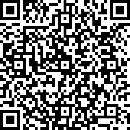 Online application網上申請Please visit www.thei.edu.hk or scan the QR code. 請瀏覽www.thei.edu.hk或掃瞄QR碼。Application by post or fax郵遞或傳真申請The completed application form should be sent to the Student Development Office (SDO) of THEi. Please specify “Application for MIT X THEi STEM Summer Camp 2019” on the envelope. 請將填妥的申請表格送回香港高等教育科技學院學生發展處。請在信封註明「申請MIT X THEi STEM夏日學習營 2019」。Online application網上申請Please visit www.thei.edu.hk or scan the QR code. 請瀏覽www.thei.edu.hk或掃瞄QR碼。Application by post or fax郵遞或傳真申請The completed application form should be sent to the Student Development Office (SDO) of THEi. Please specify “Application for MIT X THEi STEM Summer Camp 2019” on the envelope. 請將填妥的申請表格送回香港高等教育科技學院學生發展處。請在信封註明「申請MIT X THEi STEM夏日學習營 2019」。Online application網上申請Please visit www.thei.edu.hk or scan the QR code. 請瀏覽www.thei.edu.hk或掃瞄QR碼。Application by post or fax郵遞或傳真申請The completed application form should be sent to the Student Development Office (SDO) of THEi. Please specify “Application for MIT X THEi STEM Summer Camp 2019” on the envelope. 請將填妥的申請表格送回香港高等教育科技學院學生發展處。請在信封註明「申請MIT X THEi STEM夏日學習營 2019」。Online application網上申請Please visit www.thei.edu.hk or scan the QR code. 請瀏覽www.thei.edu.hk或掃瞄QR碼。Application by post or fax郵遞或傳真申請The completed application form should be sent to the Student Development Office (SDO) of THEi. Please specify “Application for MIT X THEi STEM Summer Camp 2019” on the envelope. 請將填妥的申請表格送回香港高等教育科技學院學生發展處。請在信封註明「申請MIT X THEi STEM夏日學習營 2019」。Online application網上申請Please visit www.thei.edu.hk or scan the QR code. 請瀏覽www.thei.edu.hk或掃瞄QR碼。Application by post or fax郵遞或傳真申請The completed application form should be sent to the Student Development Office (SDO) of THEi. Please specify “Application for MIT X THEi STEM Summer Camp 2019” on the envelope. 請將填妥的申請表格送回香港高等教育科技學院學生發展處。請在信封註明「申請MIT X THEi STEM夏日學習營 2019」。Online application網上申請Please visit www.thei.edu.hk or scan the QR code. 請瀏覽www.thei.edu.hk或掃瞄QR碼。Application by post or fax郵遞或傳真申請The completed application form should be sent to the Student Development Office (SDO) of THEi. Please specify “Application for MIT X THEi STEM Summer Camp 2019” on the envelope. 請將填妥的申請表格送回香港高等教育科技學院學生發展處。請在信封註明「申請MIT X THEi STEM夏日學習營 2019」。Online application網上申請Please visit www.thei.edu.hk or scan the QR code. 請瀏覽www.thei.edu.hk或掃瞄QR碼。Application Deadline截止日期Application Deadline截止日期31 May 2019 (Friday) 2019年5月31日 (星期五)31 May 2019 (Friday) 2019年5月31日 (星期五)31 May 2019 (Friday) 2019年5月31日 (星期五)31 May 2019 (Friday) 2019年5月31日 (星期五)31 May 2019 (Friday) 2019年5月31日 (星期五)31 May 2019 (Friday) 2019年5月31日 (星期五)31 May 2019 (Friday) 2019年5月31日 (星期五)Result Notification申請結果通知Result Notification申請結果通知Application results will be released on rolling basis by email starting from May 2019. A payment note for the programme fee will be issued with the admission notification to successful applicants. 成功獲得取錄的申請人將於2019年5月起陸續收到確認電郵及繳費通知書。Application results will be released on rolling basis by email starting from May 2019. A payment note for the programme fee will be issued with the admission notification to successful applicants. 成功獲得取錄的申請人將於2019年5月起陸續收到確認電郵及繳費通知書。Application results will be released on rolling basis by email starting from May 2019. A payment note for the programme fee will be issued with the admission notification to successful applicants. 成功獲得取錄的申請人將於2019年5月起陸續收到確認電郵及繳費通知書。Application results will be released on rolling basis by email starting from May 2019. A payment note for the programme fee will be issued with the admission notification to successful applicants. 成功獲得取錄的申請人將於2019年5月起陸續收到確認電郵及繳費通知書。Application results will be released on rolling basis by email starting from May 2019. A payment note for the programme fee will be issued with the admission notification to successful applicants. 成功獲得取錄的申請人將於2019年5月起陸續收到確認電郵及繳費通知書。Application results will be released on rolling basis by email starting from May 2019. A payment note for the programme fee will be issued with the admission notification to successful applicants. 成功獲得取錄的申請人將於2019年5月起陸續收到確認電郵及繳費通知書。Application results will be released on rolling basis by email starting from May 2019. A payment note for the programme fee will be issued with the admission notification to successful applicants. 成功獲得取錄的申請人將於2019年5月起陸續收到確認電郵及繳費通知書。Payment of Programme Fee繳付課程費用Payment of Programme Fee繳付課程費用Full payment of programme fee must be made within 7 days upon the receipt of the admission notification to confirm the acceptance of the offer. If no payment is received by the deadline, it will be assumed that the applicant is giving up the offer.申請人須在收到錄取通知書後七天內(由電郵發出當日計算) 繳付全額課程費用，以確認接納錄取。如申請人未能於限期內繳交費用，將被視為放棄其申請。Full payment of programme fee must be made within 7 days upon the receipt of the admission notification to confirm the acceptance of the offer. If no payment is received by the deadline, it will be assumed that the applicant is giving up the offer.申請人須在收到錄取通知書後七天內(由電郵發出當日計算) 繳付全額課程費用，以確認接納錄取。如申請人未能於限期內繳交費用，將被視為放棄其申請。Full payment of programme fee must be made within 7 days upon the receipt of the admission notification to confirm the acceptance of the offer. If no payment is received by the deadline, it will be assumed that the applicant is giving up the offer.申請人須在收到錄取通知書後七天內(由電郵發出當日計算) 繳付全額課程費用，以確認接納錄取。如申請人未能於限期內繳交費用，將被視為放棄其申請。Full payment of programme fee must be made within 7 days upon the receipt of the admission notification to confirm the acceptance of the offer. If no payment is received by the deadline, it will be assumed that the applicant is giving up the offer.申請人須在收到錄取通知書後七天內(由電郵發出當日計算) 繳付全額課程費用，以確認接納錄取。如申請人未能於限期內繳交費用，將被視為放棄其申請。Full payment of programme fee must be made within 7 days upon the receipt of the admission notification to confirm the acceptance of the offer. If no payment is received by the deadline, it will be assumed that the applicant is giving up the offer.申請人須在收到錄取通知書後七天內(由電郵發出當日計算) 繳付全額課程費用，以確認接納錄取。如申請人未能於限期內繳交費用，將被視為放棄其申請。Full payment of programme fee must be made within 7 days upon the receipt of the admission notification to confirm the acceptance of the offer. If no payment is received by the deadline, it will be assumed that the applicant is giving up the offer.申請人須在收到錄取通知書後七天內(由電郵發出當日計算) 繳付全額課程費用，以確認接納錄取。如申請人未能於限期內繳交費用，將被視為放棄其申請。Full payment of programme fee must be made within 7 days upon the receipt of the admission notification to confirm the acceptance of the offer. If no payment is received by the deadline, it will be assumed that the applicant is giving up the offer.申請人須在收到錄取通知書後七天內(由電郵發出當日計算) 繳付全額課程費用，以確認接納錄取。如申請人未能於限期內繳交費用，將被視為放棄其申請。Enquiry 查詢Enquiry 查詢Student Development Office學生發展處Telephone電話: 2176 1400 Email電郵: thei-sdo@vtc.edu.hkStudent Development Office學生發展處Telephone電話: 2176 1400 Email電郵: thei-sdo@vtc.edu.hkStudent Development Office學生發展處Telephone電話: 2176 1400 Email電郵: thei-sdo@vtc.edu.hkStudent Development Office學生發展處Telephone電話: 2176 1400 Email電郵: thei-sdo@vtc.edu.hkStudent Development Office學生發展處Telephone電話: 2176 1400 Email電郵: thei-sdo@vtc.edu.hkStudent Development Office學生發展處Telephone電話: 2176 1400 Email電郵: thei-sdo@vtc.edu.hkStudent Development Office學生發展處Telephone電話: 2176 1400 Email電郵: thei-sdo@vtc.edu.hk